巴黎東方語文學院（創建於1795年, 法語：Institut national des langues et civilisations orientales，簡稱INALCO）是法國一所享有極高國際聲譽專門研究東歐[南亞]、東南亞和東亞文明的國家機構，研究範圍涉及歷史學、人類學、民俗學、考古學、藝術、文獻學INALCO的研究中心屬於法國精英教育系統Grand établissement，也就是相當於公立的grande école, 法國目前三分之一的外交官，大使均出自該學院。在世界範圍內，東方研究領域INALCO跟英國倫敦大學亞非學院（英文: School of Oriental and African Studies, SOAS,哈佛大學東亞研究中心，哥倫比亞大學東亞研究中心共同組成歐美該領域的權威學術機構，享有很高的學術聖譽。在法國，與法國遠東學院(法語：École française d'Extrême-Orient，簡稱EFEO)作為法國東方文化的重要研究機構，屬於國家研究中心的分支機構。自2011年九月開始，學校主體部分遷入位於巴黎13區INALCO從事東方語言學及其文化的專門化研究， 承擔中歐，東歐，亞洲，大洋洲，非洲，美洲語言的高等教育研究以及相關的地理，歷史，社會政治，經濟，機構化的專業研究，INALCO被公認為歐洲乃至全世界的頂尖語言文化學研究機構，提供從學士，碩士以及博士研究階段的高等教育。INALCO由十二個系：非洲，美洲，阿拉伯，南亞，東南亞，中國，歐亞，中歐，東歐，希伯來,日本，俄羅斯，多語言處理。 四個分支：國際經濟，對外法語，國際關係，傳播學以及跨文化教育。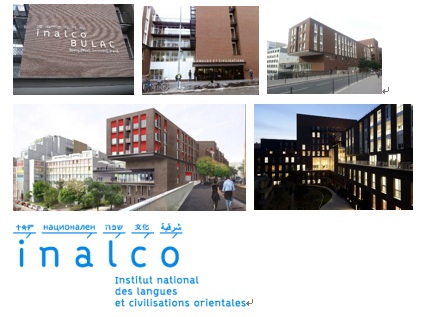 